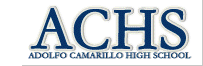 English 1HAdolfo Camarillo High SchoolCourse Information 2017-18Welcome to the fall semester at ACHS. This year will be broken down into theme-based units which will provide an opportunity for you to review your foundational skills and be introduced to new terminology and strategies. You will also be exposed to a wide variety of literature.This year will include: Literature in order of study:Semester IBless Me, Ultima, Rudolfo AnayaSelected Short Stories, McDougal Littell series			Textbook roomTo Kill a Mockingbird, Harper Lee			      		ISBN:0-446-31078-6Medea, Euripides				       			ISBN:0-486-27548-5The House on Mango Street, Janet Cisneros				Textbook roomSold, Patricia McCormick						Textbook roomSemester IIThe Odyssey, Homer	***						ISBN:978-0-06-124418-6Romeo and Juliet, William Shakespeare				Textbook roomA Tale of Two Cities, Charles Dickens		   			ISBN:0-13-435509-1***Note:  the above reading suggested for purchase in annotation practice. Kindle/Nook and E-text versions are acceptable. Versions not highlighted can be checked out or read online.Ongoing Writing:Journal WritingDescriptive EssaysBusiness LettersExpository and Narrative WritingNarrative EssaysAnalytical EssaysPersuasive EssaysMLA DocumentationOngoing Vocabulary:Contextual vocabulary will be studied when applicable (see handout).Ongoing Levels of Thinking:Remember- Understand- Apply- Analyze- Evaluate- CreateOngoing Grammar:MechanicsUsagePhrasesParts of SpeechClausesSentencesSentence VarietyNote: The California Content Standards daily will be incorporated in daily lessons.Ongoing Assignments: Class Binder: Students are suggested to have a well-organized 1 ½ inch binder for this class. You may share a main binder with other classes. Please organize with five colored tabs to separate each class.Dialectical Journal: Students will bring a composition book in class at all times. We will spend one day a week focusing on a particular element or skill students are expected to learn. Each journal format is very specific. Journals work on free-write skills and thinking on the spot. Classroom Expectations:Be Prompt: you must be in your assigned seat when the bell rings or else you will be marked tardy. Too much time is wasted when the entire class must wait for last minute students to arrive and get settled.Be Prepared: the following is a list of materials suggested each day of class unless told otherwise. Please have these no later than Tuesday, September 5, 2017.a. Textbook/assigned readingb. Lined Paperc. Pens (blue, black and red only)d. Poly composition book (soft cover) college-ruled,70 sheet minimum. Used for dialectical journaling.e. 3 subject, college-rule spiral notebook. Label each section in order: DLPs, Notes, Writing Practicef. 3 different color highlightersg. 16 GB flash drive to accumulate 4-year electronic portfolioNote: 	Work to be done in ink only (blue or black).			Avoid work in pencil. Work in pencil must be redone for credit.			Materials will not be provided if forgotten.			Pop material checks will be held. Be prepared every day.Be respectful towards yourself and others.No cell phones, IPADs, etc., in class UNLESS instructed by ME for research purposes. Electronic devices used for entertainment purposes in the classroom will be sent with YOU to office (see ACHS rules). They are to be in backpacks with alarms and ringers OFF/Silent. Assignments with NO NAMES will be tossed in the trash can and receive NO POINTS.You are responsible and accountable for missing assignments. Grades are updated daily on Synergy daily which is accessed on the school/district website or directly at https://myvue.ouhsd.k12.ca.us/ I DO NOT ACCEPT LATE WORK. Work is due at the beginning of the class period.If you have an excused absence, you have three school days to complete any missing work. This includes homework, tests, and quizzes. Do not use class time. See me before or after class. Test or quiz make ups will be allotted time before school. Make ups begin no later than 7:15 AM when arranged or any day at lunch.If you have an unresolved absence, you may not make up missing work. Excessive unresolved absences affect your grade. The teacher has the right to fail a student with eight unresolved absences or ten unexcused tardies (see OUHSD rules).Research papers and other projects with specific deadlines will not be allotted make-ups. The deadline is when it is due. The assignments may be submitted via email, dropped off in the front office, or turned in by another student or parent.I am available daily before school at 7:15 AM. If you need additional help, my email address is bryn.carey@ouhsd.k12.ca.us Correspondence via email is the easiest way to reach me. Let your parents know my address as well.My homework assignments are posted online at bcareyachs93012.weebly.com and updated weekly.I will be available at lunch by appointment only when needed.My grades are available daily on StudentVue. Please see the office for your password and login information.Grade challenges must be put into writing and submitted to me within one week of a returned grade accompanied by original graded assignment.If at any other time you are found working on other class assignments, it will be taken away and disposed of. My class should only be used to accomplish English 1H work.Completed assignments (with a few exceptions) may be redone. Redos are due within three days of receiving graded work back. The highest grade will be put into the grade book. Staple the new assignment onto the old.Partial points are given for incomplete work; however, if your work is INCOMPLETE, you are not allowed to REDO. The assignment must be completed in full FIRST to be allowed a redo.Keep all work throughout the year. After a unit, check your grade to make sure all work is entered. Remove from your binder; however, keep at home! At times you may be asked for a prior assignment.Task-teaming is allowed for pre-determined assignments. This means that two people can work together to complete the assignment; however, you must agree to accept the same grade on the project.Plagiarism is defined as any academic theft. Copying another student’s homework, downloading off internet, Spark and Cliff notes, author’s work uncited, as well as turning in any work of another under the presumption of it being original are just a few examples. Any acts of plagiarism will be severely dealt with. See ACHS Policy (handout to follow).I do not anticipate having any issues with the aforementioned expectations in my classroom. However, in the event that there is a problem, the following is a list of actions that I will take in the class:Verbal warningPoint deduction in participation category of grade -5Phone call home and lunch/AM detention assignedDisciplinary referralSchool conference (see ACHS rules)Grade Scale90-100 % A80-89% B70-79% C56-69% D55% -lower FNote: All work will be based on a 10-point English Language and Composition Standard Essay Rubric (see handout). Assignment categories will be weighed accordingly.All assignments are out of ten points. All of them! The main difference is the weight of each category above…Signature Pagebryn.carey@ouhsd.k12.ca.usI have read the aforementioned expectations for Mrs. Carey’s English I Honors class. I understand all requirements and rules. I sign below accepting the responsibility and commitment to abide by the above requirements._________________________________			____________Student signature						Date_________________________________Student email_________________________________			____________Parent signature						Date_________________________________Parent emailMrs. Bryn Carey(805) 389-4367Available Time- 7:15 AM and at Lunch by appointmentRoom L-4bryn.carey@ouhsd.k12.ca.usWork Email addressbcareyachs93012.weebly.comHomework SiteHomework                                   15%Classwork/Participation             15%Tests                                            30%Quizzes                                        20%Writing/Projects                       20%